Приложение N 2Государственное бюджетное учреждение здравоохранения города Москвы«Детская городская клиническая больница имени З.А. БашляевойДепартамента здравоохранения города Москвы»Договор-счет № ___________				Приложение к ___________Дата: ___________Потребитель (ФИО): ___________Дата рождения (пациента): ___________Заказчик (ФИО): ___________                                                                                                                     Итого:                      ___________ р.Сумма прописью: ___________Возврат денежных средств:Оформление возврата производится строго в будние дни с 9.00 до 15.30.Возврат производится на основании заявления по возврату денежных средств, выписки (при возврате денежных средств за лечение, сервисные услуги (сервисные палаты, оплата пребывания сопровождающего лица)) и договора-счета, подписанного старшей медицинской сестрой или лечащим врачом, с отметкой о причине возврата, с паспортом родителя, на имя которого был оформлен договор.Заявление оформляется в регистратуре отделения платных услуг.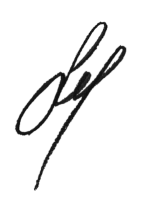 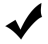 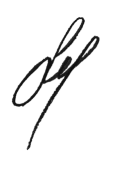 Заказчик/ Потребитель ____________________________                       ___________Представитель Исполнителя _______________________	   	 зав. отд. платных услуг  ГБУЗ «ДГКБ им. З.А. Башляевой ДЗМ» Миронова А.К.Наименование услугиНаименование услугиСтоимость услуги, руб.Кол-воуслугСумма,рубКем оказано11